Задание на повторение: русский язык (29.09.2020)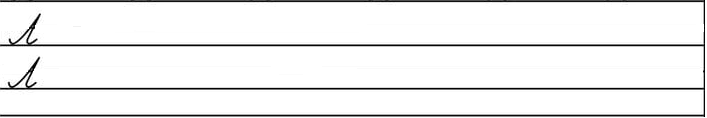 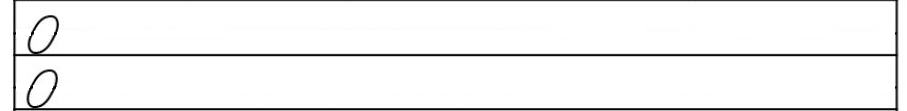 Задание на повторение: русский язык 22.09.2020 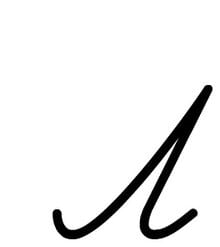 